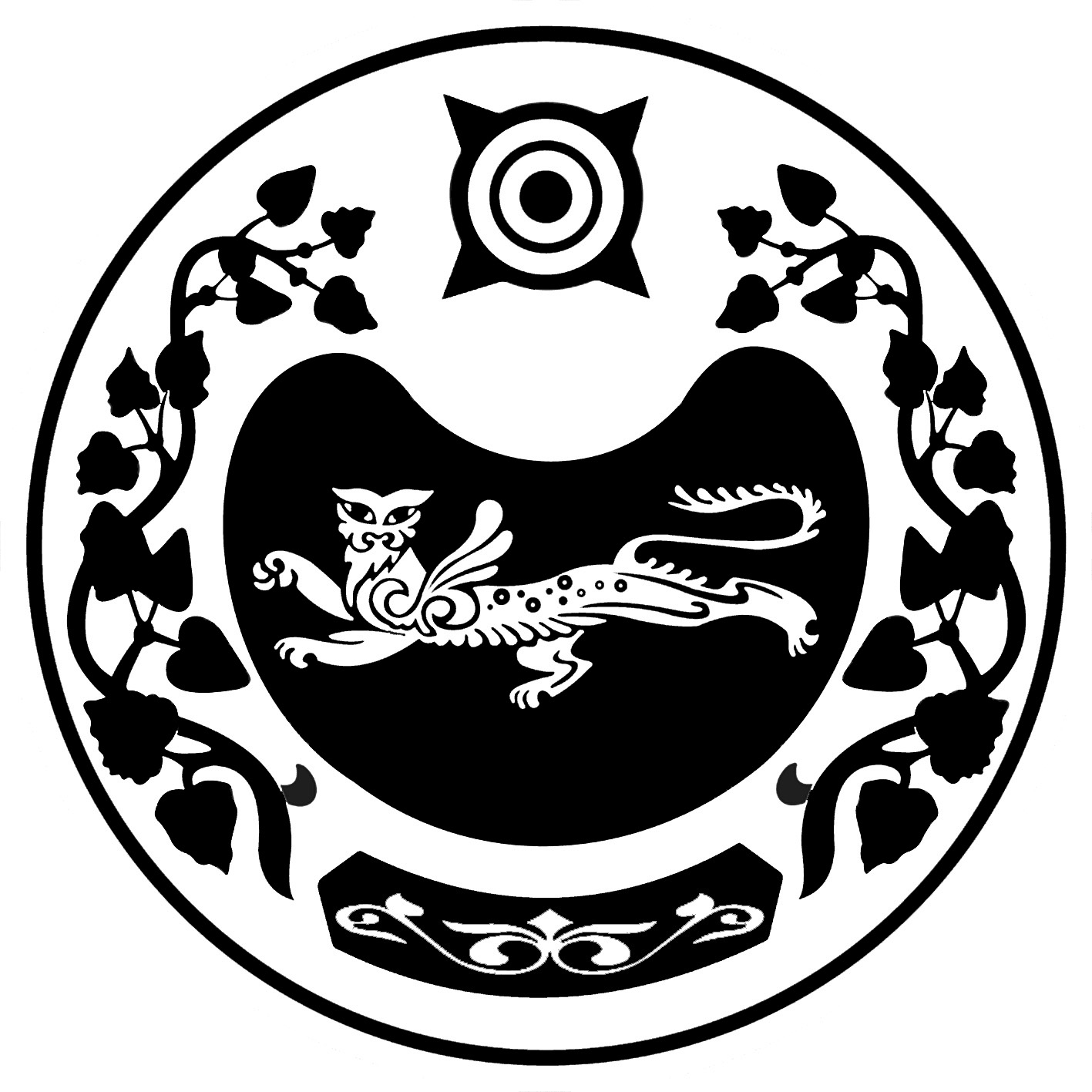 П О С Т А Н О В Л Е Н И Е  от  28.01. 2021                                                                                               №    8 –п                                                         аал Сапогов  Об утверждении стоимости гарантированного   перечня  услуг по погребению по  муниципальному  образованию Сапоговский сельсовет           В соответствии со ст. 14 Федерального Закона Российской Федерации от 06.10.2003года № 131–ФЗ «Об общих принципах местного самоуправления в Российской Федерации», Федеральным законом от 12.01.1996 года № 8-ФЗ «О погребении и похоронном деле», руководствуясь ст. 9 Устава муниципального образования Сапоговский сельсовет, Администрация Сапоговского сельсовета ПОСТАНОВЛЯЕТ:1. Утвердить стоимость гарантированного перечня услуг по погребению умерших граждан муниципального образования Сапоговский сельсовет на 2021 год, согласно приложению.2. Обнародовать настоящее постановление на информационных стендах администрации и на сайте администрации в сети «Интернет».3. Признать утратившему силу Постановление № 26-п от 01.02.2020 г. «Об утверждении гарантированного перечня  услуг по погребению по муниципальному   образованию Сапоговский сельсовет».4. Настоящее постановление вступает в силу с момента официального обнародования и распространяется на правоотношения, возникшие с 01 февраля 2021 года5. Контроль за исполнением данного постановления оставляю за собой.  Глава Сапоговского сельсовета                                                            Лапина Е.М.                                                                                                                                                                                           Приложениек постановлению администрации Сапоговского сельсовета от 28.01.2021 г. № 8-пСОГЛАСОВАНО                                                               СОГЛАСОВАНОГУО Пенсионного фонда                                                  ГУ–РО ФССРоссийской Федерации                                                     Российской Федерации                      по Республике Хакасия                                                     по Республике Хакасия____________________                                                     ____________________________ __________ПРЕЙСКУРАНТцен на услуги, предоставляемые согласно стоимости гарантированногоперечня услуг по погребению, действующей на территориимуниципального образования Сапоговский сельсовет с 01 февраля 2021 года.РОССИЯ ФЕДЕРАЦИЯЗЫХАКАС РЕСПУБЛИКАЗЫАFБАН ПИЛТIPI АЙМААСАПОГОВ  ААЛУСТАF – ПАСТААРОССИЙСКАЯ ФЕДЕРАЦИЯРЕСПУБЛИКА ХАКАСИЯУСТЬ-АБАКАНСКИЙ РАЙОНАДМИНИСТРАЦИЯСАПОГОВСКОГО СЕЛЬСОВЕТА№ п/пНаименование услугЦена, руб.1.2.Оформление документов, необходимых для погребения.Предоставление и доставка гроба и других предметов необходимых для погребения:Гроб стандартный строганный из материалов толщиной 25-, обитый внутри и снаружи тканью х/б с подушкой из стружки;Покрывало;х/б полотенца 2 шт.по ;деревянный крест;доставка гроба и других принадлежностей для погребения не более 1 часа.бесплатно2100,413651505651222,063.Перевозка тела умершего от дома (морга) к месту погребения не более 1 часа10004.Погребение умершего:копка могилы;захоронение умершего.25004505.Итого стоимость гарантированного перечня услуг по погребению.8 352 рубля 47 копеек